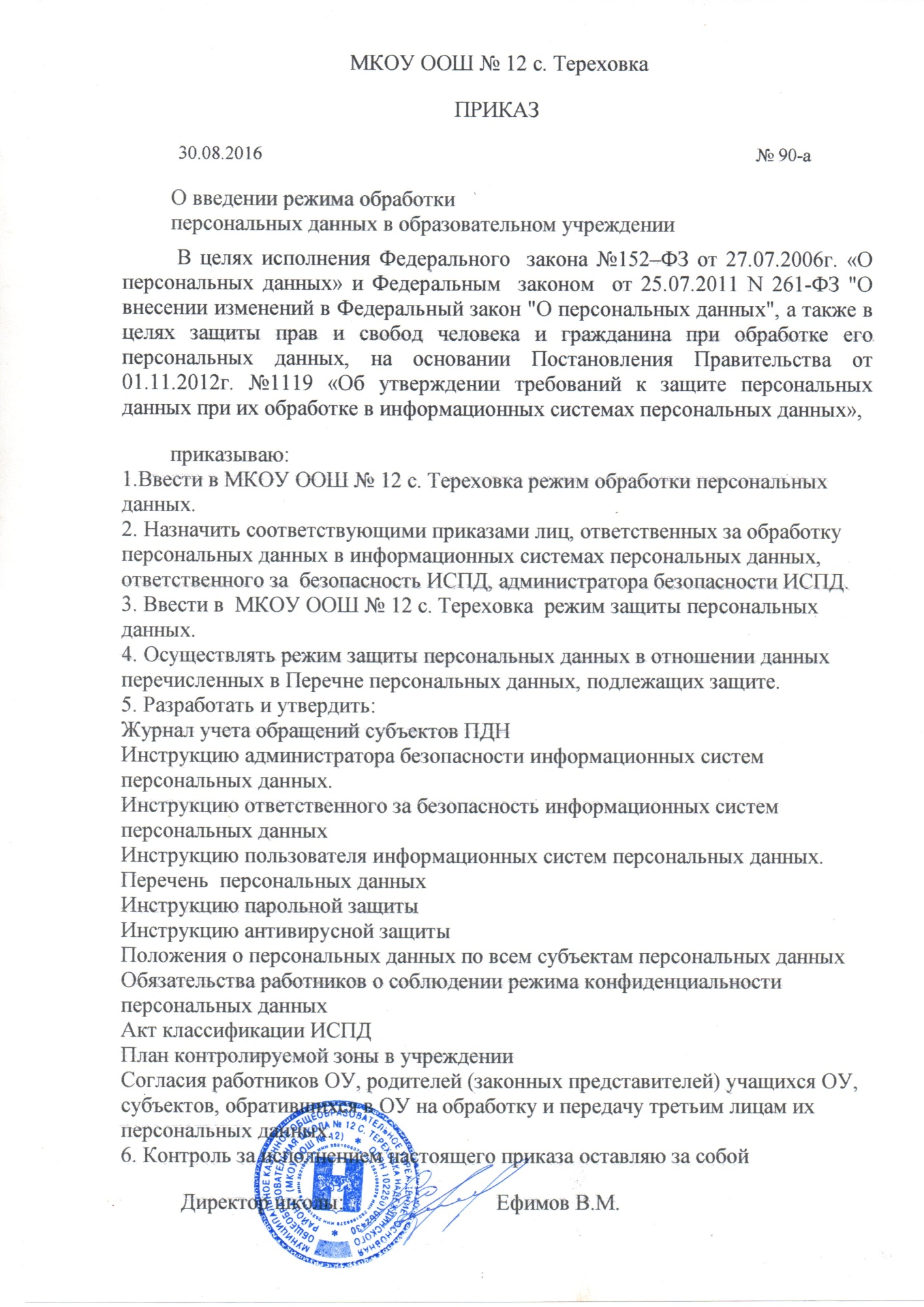 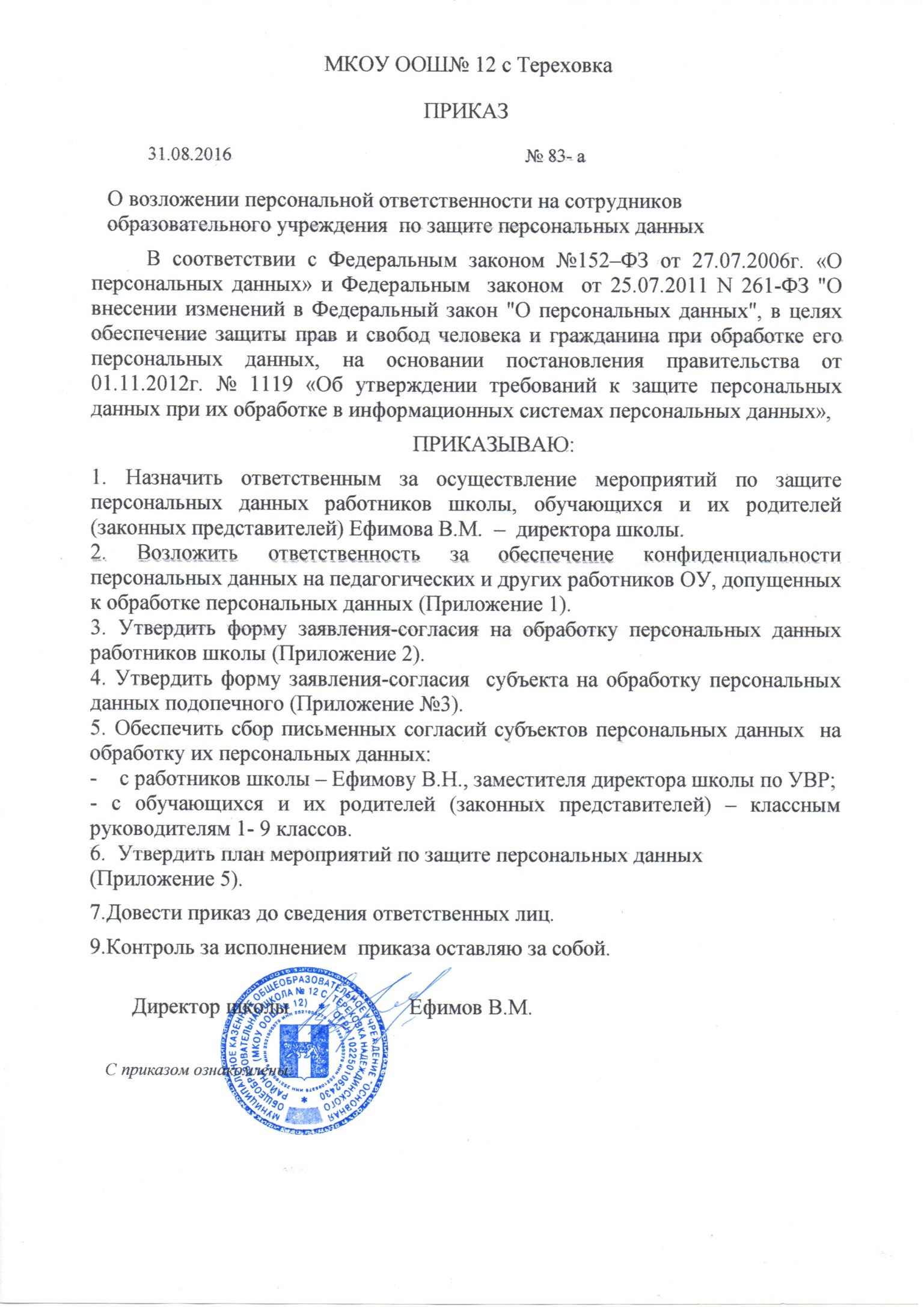 Приложение 1.Список сотрудников МКОУ ООШ № 12 с. Тереховка,  допущенных к обработке персональных данных     и ответственных за обеспечение конфиденциальности персональных данных 					                             	Директору МКОУ ООШ№12                                                                                                                         Ефимову  В.М.                                                                                   ________________________________                                                                                                                                 (Ф.И.О. родителя)	                                                                                                                                                                                                                                                     проживающего по адресу:                                                                                     _________________________________                                                                                 ул._____________________                                        				                                                  дом_____  кв.___                                                                                                тел._____________________ЗАЯВЛЕНИЕЯ, ________________________________________________________________________________ даю свое согласие МКОУ ООШ №12  и Управлению образования Надеждинского района на сбор, систематизацию, накопление, хранение, уточнение, использование, передачу в случаях, установленных соответствующими нормативными правовыми актами, на бумажном и электронном носителях с обеспечением конфиденциальности наших (моих)  персональных данных и персональных данных нашего (моего) ребенка, сообщаемых нами (мною) в настоящем заявлении и содержащихся в прилагаемых нами (мною) к данному заявлению документах (копиях документов), в целях осуществления учета детей, подлежащих обязательному обучению в образовательных учреждениях, реализующих образовательные программы общего образования, а также в целях осуществления индивидуального учета освоения нашим (моим) ребенком общеобразовательных программ на период до отчисления нашего (моего) ребенка из списочного состава обучающихся МКОУ «Основная общеобразовательная школа №12 с. Тереховка».	В случаях нарушения МКОУ ООШ №12  и (или) Управлением образования Надеждинского района наших (моих) прав и законных прав и законных интересов нашего (моего) ребенка при обработке вышеуказанных персональных данных, данное в настоящем заявлении нами (мною) согласие на обработку таких персональных данных может быть нами (мною) отозвано путем подачи в МКОУ ООШ№12  и в Управление образованием Надеждинского района соответствующих письменных заявлений.	В случаях, когда указанные в настоящем заявлении персональные данные изменятся, станут устаревшими, недостоверными, мы (я) будем производить их уточнение путем подачи в МКОУ ООШ№12 соответствующего письменного заявления.В  соответствии  с  пунктом  2  статьи  16  Закона  РФ "Об образовании" ознакомлен  (ознакомлена)  с  документами,  регламентирующими  деятельность образовательного   учреждения,   в   том   числе с Уставом  образовательного учреждения,   лицензией  на  право  ведения  образовательной  деятельности, свидетельством о государственной аккредитации образовательного учреждения.К заявлению прилагаю следующие документы: ___________________________________________________________________________________________________ (подпись)                    				     ____________ (дата)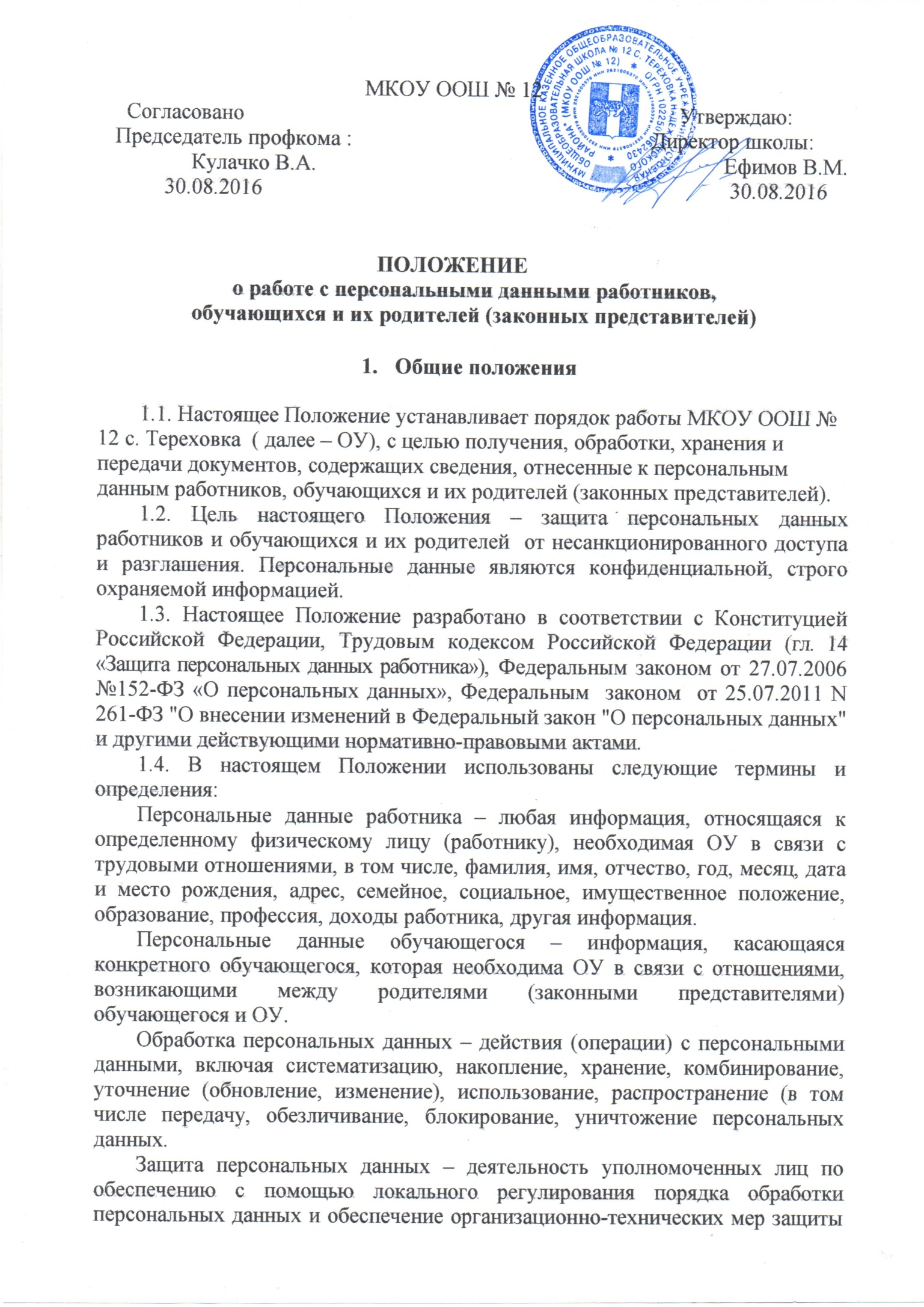 информации от неправомерного доступа, уничтожения, модифицирования, блокирования, копирования, предоставления, распространения.Конфиденциальная информация – это информация (в документированном или электронном виде), доступ к которой ограничивается в соответствии с законодательством Российской Федерации.II. Документы, содержащие сведения, составляющие персональные данные2.1. Документы, содержащие сведения, необходимые для заключения, изменения или прекращения трудового договора с работником:- паспорт;- документы об образовании, квалификации;-медицинская книжка с медицинским заключением об отсутствии противопоказаний для занятия конкретным видом деятельности в образовательном учреждении;- страховое свидетельство государственного пенсионного страхования;- ИНН; - документы воинского учета;- документы о судимости.2.2. Документы, содержащие сведения, необходимые для предоставления работнику гарантий и компенсаций, установленных действующим законодательством:- документы о составе семьи;- документы о беременности работницы;- документы о возрасте малолетних детей;- документы о месте обучения детей.2.3. Документы, содержащие сведения, необходимые для реализации конституционного права на получение общего образования, в том числе заключения договора с родителями (законными представителями):- документы, удостоверяющий личность обучающегося (свидетельство о рождении или паспорт);-документ о получении образования, необходимого для поступления в соответствующий класс (личное дело);-медицинская карта;- справка о месте проживания.2.4. Документы, содержащие сведения, необходимые для предоставления обучающемуся гарантий и компенсаций, установленных действующим законодательством:- документы о составе семьи;-документы о состоянии здоровья (сведения об инвалидности, о наличии хронических заболеваний и т.п.);-документы, подтверждающие право на дополнительные гарантии и компенсации по определенным основаниям, предусмотренным законодательством (родители-инвалиды, неполная семья, ребенок-сирота и т.п.)III. Сбор и обработка персональных данных данного работника3.1. Персональные данные работника относятся  к конфиденциальной информации. Для лица, получившего доступ к персональным данным, обязательным является требование не допускать распространение данной информации без согласия работника, а также при наличии иного законного основания. Требования при обработке персональных данных работника установлены ст. 86 Трудового кодекса РФ и не подлежат изменению и исключению.3.2. В целях обеспечения прав и свобод человека и гражданина ОУ при обработке персональных данных работника обязано соблюдать следующие общие требования:3.2.1. Обработка персональных данных работника может осуществляться исключительно в целях обеспечения соблюдения законов и иных нормативных правовых актов, обучении и продвижении по службе, обеспечения личной безопасности, контроля деятельности, количества и качества выполняемой работы и обеспечения сохранности имущества ОУ, работника и третьих лиц.3.2.2. Обработка персональных данных может осуществляться для статистических или иных научных и служебных целей при условии обязательного обезличивания персональных данных.3.2.3. Информация о персональных данных работника предоставляется школе устно, либо путем заполнения различных анкет, опросных листов, которые хранятся в личном деле. Если персональные данные работника возможно получить только у третьей стороны, то работник должен быть уведомлен об этом не менее чем за три рабочих дня и от него должно быть получено письменное согласие (либо письменный отказ), которое работник должен дать в течение пяти рабочих дней с момента получения соответствующего уведомления. В письменном уведомлении ОУ в лице директора сообщает работнику о целях, предполагаемых источниках и способах получения персональных данных, характере подлежащих получению персональных данных (например, оформление запроса в учебное заведение о подлинности документа об образовании и т.п.) и последствиях отказа работника дать письменное согласие на их получение.3.2.4. Школа не имеет право получать и обрабатывать персональные данные работника, касающиеся расовой, национальной принадлежности, политических взглядов, религиозных или философских убеждений, состояния здоровья, и частной жизни. В случаях, непосредственно связанных с вопросами трудовых отношений, в соответствии со статьей 24 Конституции Российской Федерации работодатель вправе получать и обрабатывать данные о частной жизни работника только с его письменного согласия.3.2.5. Школа не имеет права получать и обрабатывать персональные данные работника о его членстве в общественных объединениях или его профсоюзной деятельности, за исключением случаев, предусмотренных федеральными законами.3.2.6. При принятии решений, затрагивающих интересы работника, школа не имеет права основываться на персональных данных работника, полученных исключительно в результате их автоматизированной обработки или электронного получения.3.3. При поступлении на работу работник предоставляет школе следующие документы, содержащие персональные данные о себе:- паспорт или иной документ, удостоверяющий личность;- трудовую книжку, за исключением случаев, когда трудовой договор заключается впервые или работник поступает на работу на условиях совместительства;- страховое свидетельство государственного пенсионного страхования;- документы воинского учета – для военнообязанных и лиц, подлежащих призыву на военную службу;- документ об образовании, о квалификации или наличии специальных знаний при поступлении на работу, требующую специальных знаний или специальной подготовки;- справку о судимости.3.4. Запрещается требовать от лица, поступающего на работу, документы помимо предусмотренных Трудовым кодексом Российской Федерации, иными федеральными законами, указами Президента Российской Федерации и постановлениями Правительства Российской Федерации.3.5. При заключении трудового договора и в ходе трудовой деятельности для обеспечения гарантий и компенсаций работнику, установленных действующим законодательством, может возникнуть необходимость в предоставлении работником документов:- о возрасте детей;- о беременности женщины;- об инвалидности;- о донорстве;- о составе семьи;- о необходимости ухода за больным членом семьи;- прочие.3.6. После того, как будет принято решение о приеме на работу, а также впоследствии в процессе трудовой деятельности, к документам, содержащим персональные данные работника, будут относиться:- трудовой договор;- дополнительные соглашения к трудовому договору;- приказ о приеме на работу;- приказы о поощрениях и взысканиях;- медицинские документы;- приказы об изменении условий трудового договора;- карточка унифицированной формы Т-2, утвержденная постановлением Госкомстата России от 05.01.2004 №1;- другие документы.IV. Сбор и обработка персональных данных обучающегося4.1. Все персональные данные несовершеннолетнего обучающегося до получения им основного общего образования можно получать только у его родителей (законных представителей). Если персональные данные обучающегося возможно получить только у третьей стороны, то родители (законные представители) обучающегося должны быть уведомлены об этом заранее. От них должно быть получено письменное соглашение на получение персональных данных от третьей стороны. Родители (законные представители) обучающегося должны быть проинформированы о целях, предполагаемых источниках и способах получения персональных данных, а также о характере подлежащих получению персональных данных и последствиях отказа дать письменное согласие на их получение.4.2. Все персональные данные несовершеннолетнего обучающегося после получения им основного общего образования или совершеннолетнего обучающегося можно получать только у него самого. Если персональные данные такого обучающегося возможно получить только у третьей стороны, от он должен быть уведомлен об этом заранее. От него должно быть получено письменное согласие на получение персональных данных от третьей стороны. Такой обучающийся должен быть проинформирован о целях, предполагаемых источниках данных, а также о характере подлежащих получению персональных данных и последствиях отказа дать письменное согласие на их получение. 4.3. В соответствии со ст.24 Конституции РФ ОУ вправе осуществлять сбор, передачу, уничтожение, хранение, использование информации о политических, религиозных, других убеждений частной жизни, а также информации, нарушающей тайну переписки, телефонных переговоров, почтовых, телеграфных и иных сообщений обучающегося с его письменного согласия (согласия родителей (законных представителей) несовершеннолетнего обучающегося до получения им основного общего образования), форма определяется ч.4 ст.9 Федерального закона «О защите персональных данных» или на основании судебного решения.V. Хранение и защита персональных данных работников и обучающихся5.1. Персональные данные работников хранятся на бумажных носителях, в помещениях школы  в шкафах и сейфах. Личные дела и карточки Т-2 уволенных работников до истечения текущего календарного года хранятся в сейфе, а затем передаются в архив школы.5.2.Персональные данные обучающегося отражаются в его личном деле, которое заполняется после издания приказа о его зачислении в школу. Личные дела обучающихся в алфавитном порядке формируются в папках классов, которые хранятся в специально оборудованных шкафах.5.3. Конкретные обязанности по ведению, хранению личных дел работников, заполнению, хранению и выдаче трудовых книжек, иных документов, отражающих персональные данные работников, в том числе по хранению личных дел уволенных работников, возлагаются на делопроизводителя школы.5.4. В отношении некоторых документов действующим законодательством Российской Федерации могут быть установлены иные требования хранения, чем предусмотрено настоящим Положением. В таких случаях следует руководствоваться правилами, установленными соответствующим нормативным актом.5.5. Персональные данные работников, хранящиеся в электронном виде, подлежат защите программными средствами. К ним относятся разграничения прав доступа к электронным ресурсам, парольная идентификация пользователей электронной системы документооборота и парольная идентификация пользователей при входе в информационную систему. Под разграничением прав доступа подразумевается организация доступа работников школы только к тому сегменту информации, который необходим для выполнения своих служебных обязанностей. Каждому работнику школы, имеющему доступ к электронной базе персональных данных, назначается его индивидуальный логин для входа в систему и уникальный пароль, известный только самому пользователю. Работникам запрещается разглашать уникальные пароли для входа в систему.VI. Защита информации о персональных данных6.1. Сотрудники школы, имеющие доступ к персональным данным, обязаны принимать необходимые организационные и технические меры для защиты персональных данных от неправомерного или случайного доступа к ним, уничтожения, модифицирования, блокирования, копирования, распространения, а также от иных неправомерных действий в отношении данной информации.6.2. Ответственный за работу с компьютерами, за работу в сети Интернет, за работу с сайтом школы осуществляет:- ограничение сетевого доступа для определенных пользователей;- организацию контроля технического состояния компьютерной техники и уровней защиты и восстановления информации;- проведение регулярного копирования информации на носители, создание резервных копий особо важной информации;- ведение аудита действий пользователей и своевременное обнаружение фактов несанкционированного доступа к информации.6.3. Работники школы, имеющие доступ к персональным данным, при пользовании доступом в сеть Интернет обязаны принимать максимальные меры по обеспечению безопасности:- использовать антивирусное программное обеспечение (с регулярным обновлением вирусов);- не допускать работать на свое автоматизированное рабочее место лиц, не имеющих права доступа к данным;- не оставлять не заблокированным свой компьютер в нерабочее время; - своевременно сообщать ответственному за работу с компьютерами о случаях сбоя в работе сети, парольной идентификации и т.д.VII. Передача персональных данных работников и обучающихся7.1. При передаче персональных данных работники школы, имеющие доступ к персональным данным, должны соблюдать следующие требования:7.1.1. Не сообщать персональные данные работника и обучающегося третьей стороне без письменного согласия работника, обучающегося, родителей (законных представителей) обучающегося, за исключением случаев, когда это необходимо в целях предупреждения угрозы жизни и здоровью работника и обучающегося, а также в других случаях, предусмотренных Трудовым кодексом Российской Федерации или иными федеральными законами.Учитывая, что Трудовой кодекс Российской Федерации не определяет критерии ситуаций, представляющих угрозу жизни или здоровью работника и обучающегося, ОУ в каждом конкретном случае делает самостоятельную оценку серьезности, неминуемости, степени такой угрозы. Если же лицо, обратившееся с запросом, не уполномочено федеральным законом на получение персональных данных работника или обучающегося, либо отсутствует письменное согласие работника, обучающегося или его родителей (законных представителей) на предоставление его персональных сведений, либо по мнению ОУ отсутствует угроза жизни или здоровью работника или обучающемуся, ОУ обязана отказать в предоставлении персональных данных лицу.7.1.2. Не сообщать персональные данные работника и обучающегося в коммерческих целях без его письменного согласия.7.1.3. Предупредить лиц, получающих персональные данные работника и обучающегося, о том, что эти данные могут быть использованы лишь в целях, для которых они сообщены.7.1.4. Осуществлять передачу персональных данных в пределах школы в соответствии с настоящим Положением.7.1.5. Не запрашивать информацию о состоянии здоровья работника, за исключением тех сведений, которые относятся к вопросу о возможности выполнения работником трудовой функции.7.1.6. Передавать персональные данные работника представителю работника в порядке, установленном Трудовым кодексом Российской Федерации и настоящим Положением, и ограничивать эту информацию только теми персональными данными работника, которые необходимы для выполнения указанным представителем его функций.7.2. Внутренний доступ к персональным данным работников.Право доступа к персональным данным работника без получения специального разрешения имеют:- директор школы;- ответственный за работу с компьютерами, за работу в сети Интернет, за работу с сайтом школы;- председатель профсоюзного комитета;	- руководители предметных МО (только к персональным данным педагогических работников своей образовательной области);- сам работник, носитель данных.7.3. Внутренний доступ к персональным данным обучающихся и их родителей без получения специального разрешения имеют:- директор школы;-  социальный педагог;- классные руководители (только к персональным данным обучающихся и родителей  своего класса).7.4. По письменному запросу, на основании приказа руководителя образовательного учреждения, к персональным данным работников и обучающихся могут быть допущены лица в пределах своей компетенции.7.5. Внешний доступ.К числу массовых потребителей персональных данных вне школы можно отнести государственные и негосударственные функциональные структуры:- налоговые инспекции;- правоохранительные органы;- органы статистики;- страховые агентства;- военкоматы;- органы социального страхования;- пенсионные фонды;- подразделения муниципальных органов управления.7.6. Другие организации.Сведения о работающем сотруднике или уже уволенном, обучающемся ученике или закончившем обучение могут быть предоставлены другой организации только с письменного запроса на бланке организации с приложением копии заявления работника, обучающегося или закончившего обучение. Ответы на письменные запросы других организаций и учреждений в пределах их компетенции и предоставленных полномочий  даются в письменной форме на бланке школы и в том объеме, который позволяет не разглашать излишний объем персональных сведений о работниках и обучающихся.7.7. Родственники и члены семей.Персональные данные могут быть предоставлены родственникам или членам его семьи только с письменного разрешения самого работника.7.8. Требования п.5.1. Положения не подлежат изменению, исключению, так как являются обязательными для сторон трудовых отношений на основании ст. 88 Трудового кодекса Российской Федерации.VIII. Обязанности работника и работодателя8.1. В целях обеспечения достоверности персональных данных работник обязан:8.1.1. При приеме на работу предоставить школе полные достоверные данные о себе.8.1.2. В случае изменения сведений, составляющих персональные данные, своевременно в срок, не превышающий 5 рабочих дней, предоставить данную информацию администрации  школы.8.2. Для обеспечения достоверности персональных данных обучающиеся, родители (законные представители) несовершеннолетних обучающихся до получения ими основного общего образования обязаны:8.2.1. Предоставлять ОУ точные сведения о себе (своих несовершеннолетних детях).8.2.2. В случае изменения сведений, составляющих персональные данные совершеннолетнего обучающегося, он обязан в течение месяца сообщить об этом секретарю школы.8.2.3. В случае изменения сведений, составляющих персональные данные обучающегося, родители (законные представители) несовершеннолетнего обучающегося до получения им основного общего образования обязаны в течение месяца сообщить об этом администрации школы.8.3. Предоставление  работнику или обучающемуся   гарантий   и  компенсаций,   предусмотренных действующим законодательством,  осуществляется  с момента предоставления соответствующих сведений, если иное не предусмотрено действующим законодательством.8.4. ОУ обязано:8.4.1. Осуществлять защиту персональных данных работников.8.4.2. Обеспечить хранение первичной учетной документации по учету труда и его оплаты, к которой в частности, относятся документы по учету кадров, документы по учету использования рабочего времени и расчетов с работниками по оплате труда и др.8.4.3. По письменному заявлению работника не позднее трех рабочих дней со дня подачи этого заявления выдать копии документов, связанных с его работой (копии приказа о приеме на работу, приказов о переводах, приказа об увольнении с работы; копию и выписки из трудовой книжки, о периоде работы и др.). Копии документов, связанных с работой, должны быть заверены надлежащим образом и предоставляться работнику безвозмездно.IX. Права субъектов персональных данных по обеспечению защиты                        персональных данных9.1. В целях обеспечения защиты персональных данных, хранящихся в ОУ, работники, обучающиеся, родители (законные представители) имеют право на:9.1.1. Полную информацию об их персональных данных и обработке этих данных.9.1.2. Свободный бесплатный доступ к своим персональным данным, включая право на получение копий любой записи, содержащей персональные данные работника, за исключением случаев, предусмотренных федеральным законом.9.1.3. Определение своих представителей для защиты своих персональных данных.9.1.4. Требование об исключении или исправлении неверных или неполных персональных данных. При отказе ОУ исключить или исправить персональные данныеработника или обучающегося он имеет право заявить в письменной форме директору школы о своем несогласии с соответствующим обоснованием такого несогласия. Персональные данные оценочного характера работник, обучающийся, родители (законные представители) имеет право дополнить заявлением, выражающим его собственную точку зрения.9.1.5. Требование об извещении ОУ всех лиц, которым ранее были сообщены неверные или неполные персональные данные работника или обучающегося, обо всех произведенных в них исключениях, исправлениях или дополнениях.X. Ответственность за нарушение норм, регулирующих получение, обработку и защиту персональных данных10.1. Лица, виновные в нарушении норм, регулирующих получение, обработку и защиту персональных данных работника и обучающихся, привлекаются к дисциплинарной и материальной ответственности в порядке, установленном Трудовым кодексом Российской Федерации и иными федеральными законами, а также привлекаются к гражданско-правовой, административной и уголовной ответственности в порядке, установленном федеральными законами.XI.  Заключительные положения 11.1. Настоящее Положение вступает в силу с момента его утверждения приказом директора по ОУ.Приложение №5ПЛАНмероприятий по защите персональных данных  в МКОУ ООШ № 12                          с. Тереховка  ФИО, должностьПерсональные  данныеДокументыЕфимов Виктор Михайлович, директор школыПерсональные данные работников,  обучающихся и их родителей (законных представителей),будущих первоклассников и их родителей (законных представителей -личные дела работников                       -личные дела обучающихся                        - электронная база данных по работникам школы;                                   - электронная база данных по обучающимся школы;                                   - сведения, содержащиеся в приказах о приеме, переводах, увольнении, повышении заработной платы, премировании, поощрениях и взысканиях;                                               -иные документы, содержащие сведения, необходимые для расчета заработной платы, выплаты компенсаций. Ефимова Вера Николаевна, заместитель директора школы по УВРПерсональные данные работников,  обучающихся и их родителей (законных представителей),будущих первоклассников и их родителей (законных-личные дела работников                         -личные дела обучающихся                       - классные журналы;                               - электронная база данных по работникам школы;                                   - электронная база данных по обучающимся школы;                                      -сайт школы                                             -базы данных  ГИА, ГВЭКостина Татьяна Георгиевна, технический  специалист по обработке ПД обучающихся и сотрудников учреждения, администратор сайта школыПерсональные данные работников,  обучающихся и их родителей (законных представителей),будущих первоклассников и их родителей (законных-личные дела работников                        -личные дела обучающихся                     - классные журналы;                                    - электронная база данных по работникам школы;                                    - электронная база данных по обучающимся школы;                                      -сайт школы                                            -базы данных  ГИА, ГВЭДука Татьяна Юрьевна, социальный педагог. Персональные данные обучающихся и их родителей (законных представителей) ОУ- личные дела обучающихся;- классные журналы;- медицинские карты;- база данных по малообеспеченным, многодетным семьям, семьям, находящимся в трудной жизненной ситуацииКлассные руководители 1-9 классовПерсональные данные обучающихся и их родителей (законных представителей) ОУ- личные дела обучающихся;- классные журналы;№ п\пНаименование мероприятияНаименование мероприятияСрок выполненияСрок выполненияПримечаниеПримечаниеДокументальное регламентирование  работы с персональными даннымиДокументальное регламентирование  работы с персональными даннымиДокументальное регламентирование  работы с персональными даннымиДокументальное регламентирование  работы с персональными даннымиДокументальное регламентирование  работы с персональными даннымиДокументальное регламентирование  работы с персональными даннымиДокументальное регламентирование  работы с персональными даннымиДокументальное регламентирование  работы с персональными данными1.Назначение ответственного  за осуществление мероприятий по защите персональных данных работников школы, обучающихся и их родителей (законных представителейНазначение ответственного  за осуществление мероприятий по защите персональных данных работников школы, обучающихся и их родителей (законных представителейНазначение ответственного  за осуществление мероприятий по защите персональных данных работников школы, обучающихся и их родителей (законных представителейАвгуст 2016Август 2016Приказ директора ОУПриказ директора ОУ2.Возложение  ответственности за обеспечение конфиденциальности персональных данных на педагогических и других работников ОУ, допущенных к обработке персональных данныхВозложение  ответственности за обеспечение конфиденциальности персональных данных на педагогических и других работников ОУ, допущенных к обработке персональных данныхВозложение  ответственности за обеспечение конфиденциальности персональных данных на педагогических и других работников ОУ, допущенных к обработке персональных данныхАвгуст 2016Август 2016Приказ директора ОУПриказ директора ОУ3.Утверждение формы  заявления –согласия на обработку персональных данных работника ОУУтверждение формы  заявления –согласия на обработку персональных данных работника ОУУтверждение формы  заявления –согласия на обработку персональных данных работника ОУАвгуст 2016Август 2016Приказ директора ОУПриказ директора ОУ4.Утверждение  формы заявления-согласия  субъекта на обработку персональных данных подопечногоУтверждение  формы заявления-согласия  субъекта на обработку персональных данных подопечногоУтверждение  формы заявления-согласия  субъекта на обработку персональных данных подопечногоАвгуст 2016Август 2016Приказ директора ОУПриказ директора ОУ5.Документальное регламентирование работы с ПД Документальное регламентирование работы с ПД Документальное регламентирование работы с ПД Декабрь-февраль 2016г. 2017Декабрь-февраль 2016г. 2017Положения о работе с персональными данными работников, обучающихся                                                            и их родителей (законных представителей)Положения о работе с персональными данными работников, обучающихся                                                            и их родителей (законных представителей)6.Обеспечение неограниченного доступа к Положению о работе с персональными данными работников, обучающихся                                                            и их родителей (законных представителей)Обеспечение неограниченного доступа к Положению о работе с персональными данными работников, обучающихся                                                            и их родителей (законных представителей)Обеспечение неограниченного доступа к Положению о работе с персональными данными работников, обучающихся                                                            и их родителей (законных представителей)Постоянно Постоянно  Размещение информации на стенде, официальном сайте ОУ Размещение информации на стенде, официальном сайте ОУОбеспечение защиты персональных данныхОбеспечение защиты персональных данныхОбеспечение защиты персональных данныхОбеспечение защиты персональных данныхОбеспечение защиты персональных данныхОбеспечение защиты персональных данныхОбеспечение защиты персональных данныхОбеспечение защиты персональных данных1.Получение письменного согласия субъектов ПД (физических лиц) на обработку ПД ПостоянноПостоянноПостоянноПостоянноЗаявление-согласие субъекта  на обработку ПДЗаявление-согласие субъекта  на обработку ПД2.Ограничение доступа работников к ПД Постоянно Постоянно Постоянно Постоянно Приказ директораПриказ директора3.Повышение квалификации сотрудников в области защиты персональных данныхПостоянноПостоянноПостоянноПостоянноФЗ, изменения в ФЗФЗ, изменения в ФЗ4.Инвентаризация информационных ресурсов Май 2017гМай 2017гМай 2017гМай 2017гПроводится с  целью выявления присутствия и обработки в них ПДПроводится с  целью выявления присутствия и обработки в них ПД5.Формирование электронных баз  данных по работникам, обучающимся ОУ на сервереСентябрь –март 2016-2017Сентябрь –март 2016-2017Сентябрь –март 2016-2017Сентябрь –март 2016-20176.Выявление угроз безопасности  на административных компьютеров, контроль безопасности ПДПостоянно Постоянно Постоянно Постоянно Обновление операционной системы, антивирусных программОбновление операционной системы, антивирусных программ7.Ограничение доступа к административным компьютерамПостоянноПостоянноПостоянноПостоянноУстановление паролей учётных записейУстановление паролей учётных записей8.Приведение в соответствии с ФЗ  № 152«О персональных данных» оборудования, техники ОУ2016-2017 учебный год2016-2017 учебный год2016-2017 учебный год2016-2017 учебный годСейфы, шкафы, архив, серверСейфы, шкафы, архив, сервер